栃木県土木施工管理技士会　主催　　　（受講者特典）　　　　・3日間の短期集中講座（試験に出題されやすいポイントを効率よく学習）（時間がない中で効率的な学習をしたい方などにおススメ）・試験を想定した模擬問題付！・わからない箇所は講師にいつでも質問可能！・「経営事項審査」の技術力の評価において２点が加点！－ 実 施 要 項 －【日　　程】　令和４年４月６日（水）～８日（金）の３日間９：００～１７：００【対　　象】　栃木県内の建設業者等【定　　員】　３０名　　　　　　※新型コロナウイルスの感染状況により、少数での開催とさせていただきます。【会　　場】　栃木県建設産業会館【講　　師】　株式会社創成マネジメント　土木施工管理技術検定試験問題研究会参与　宮崎　茂　氏【受 講 料】　４０,０００円/１名（栃木県土木施工管理技士会会員企業（賛助会員含む）５０,０００円/１名（栃木県土木施工管理技士会非会員の企業様等）※例年、受講料を間違って納付される方がいらっしゃいます。お振込にあたっては、金額をお間違え無いようにお願い致します。（３日間・テキスト代・資料代込み・土木CPDS対象講習）※テキスト、資料は当日配布【申込方法】　別途申込書により、栃木県土木施工管理技士会にＦＡＸ、又はEメールにて、３月３０日（水）までにお申込下さい。受講料は、４月６日（水）までに、以下にお振込下さい。【そ の 他】  ①筆記用具をお持ち下さい。②駐車場に限りがありますので、公共交通機関でのご来場にご協力をお願い致します。③お申込み後のキャンセル、及び当日欠席によるご返金は致しかねます。（参加者の変更は可能です。）④３日目の講習終了後に、CPDS受講証明書と講習修了書を交付致します。⑤6月5日（日）の2級土木施工管理技術検定（前期第1次検定）の受験予定者を対象としております。⑥10月23日（日）に行われる2級土木施工管理技術検定（後期第1次検定）の受験をご検討の方は、9月28日（水）～30日（金）に受験者向けの対策セミナーを開講予定でありますので、こちらを受講下さい。⑦新型コロナウイルスの感染防止のため、マスクの着用等にご協力願います。添付の【受講時のお願い】を併せてご参照願います。又、最小人数（5名）に満たない場合や今後の感染状況次第では、開催を見送る場合もございます。予めご了承下さい。【案 内 図】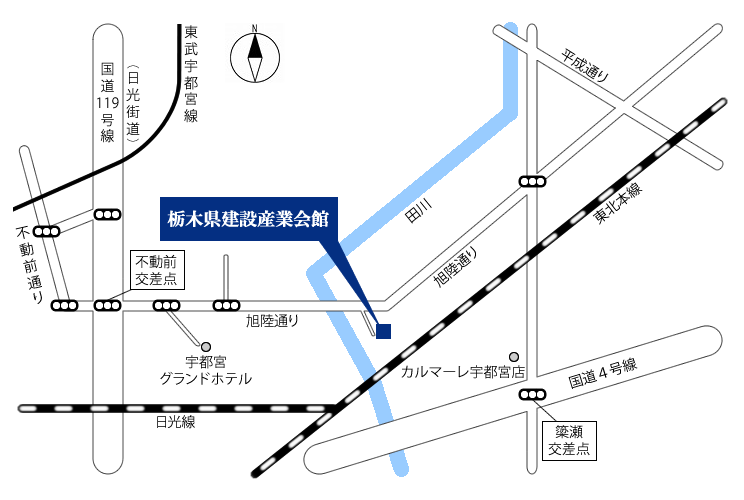 （公共交通機関でお越しの場合）JR宇都宮駅～旭陵通り～今宮～若松原～雀宮駅線関東バス「旭陵通り経由 今宮、雀宮（今宮線）」にてバス停『旭陵橋東』下車 徒歩2分関東自動車（株）ホームページ『路線バス 運賃･経路･時刻表検索』https://www.kantobus.co.jp/route/bus_search.htmlセミナープログラム※内容等は一部変更になる場合もございます。予めご了承ください。2級土木施工管理技術検定前期第１次検定（旧学科試験）対策セミナー申　　込　　書※主催者からご連絡を差し上げる場合がありますので、TEL、FAX、E-mail等、必ずご記入をお願い致します。【申込・問い合わせ先】　栃木県土木施工管理技士会　担当：稲川　　　　　　　　〒３２１-０９３３　栃木県宇都宮市簗瀬町１９５８－１　　　　　　　　TEL:０２８－６３９－２６１１　FAX：０２８－６３９－２９８５　　　　　　　　E-Mail：inagawa@tochiken.or.jp少しでも安全な講習を行うために　受 講 者 の 皆 様 へ の お 願 い新型コロナウイルス感染症の対策として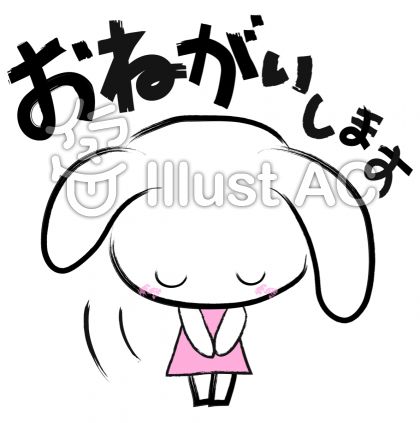 下記の通り徹底したいと思いますので、ご協力の程宜しくお願い申し上げます。１．朝、もしくはご出発時に必ず検温をいただき、37度5分以上の場合又は少しでも体調のすぐれない場合は、参加をとり止めて下さい。２．マスクの着用にご協力願います。事務局、講師マスクを着用して対応させていただきます。３．会場内に手指消毒液、洗面所に液体石鹸を設置しておりますので消毒にご協力願います。４．講師と受講者の席の間は2ｍ、受講者間の机の配置を近接距離にならないように配置させていただきます。５．定期的に換気を行います。６．お食事の前にも、手洗いを励行して下さい。１日目　 4月6日（水）１日目　 4月6日（水）１日目　 4月6日（水）１日目　 4月6日（水）9:00～9:301.受験ガイダンス1.受験ガイダンス受験要綱9:30～12:002.土木一般2.土木一般①土工　12:00～13:00昼食休憩昼食休憩昼食休憩13:00～15:002.土木一般2.土木一般②コンクリート工　③基礎工15:00～17:003.専門土木3.専門土木①ＲＣ・鋼構造物　 ②河川砂防工事　　③道路・舗装工事　2日目　 4月7日（木）2日目　 4月7日（木）2日目　 4月7日（木）2日目　 4月7日（木）9:00～12:009:00～12:003.専門土木④ダム・トンネル工事⑤海岸港湾工事⑥鉄道地下構造物工事⑦上下水道工事12:00～13:0012:00～13:00昼食休憩昼食休憩13:00～15:0013:00～15:004.共通工学①測量法　②設計図書・契約 ③機械・電気15:00～17:0015:00～17:005.施工管理法①施工計画、建設機械②工程管理　3日目　 4月8日（金）3日目　 4月8日（金）3日目　 4月8日（金）3日目　 4月8日（金）9:00～12:005.施工管理法5.施工管理法③品質管理④安全管理⑤環境管理12:00～13:00昼食休憩昼食休憩昼食休憩13:00～17:006.法規6.法規①労働基準法　　　　⑥建築基準法②労働安全衛生法　　⑦火薬類取締法③建設業法　　 　　 ⑧騒音規制法④道路関係法　　　　⑨振動規制法⑤河川法　　　　　　⑩港則法受講者名１ 受講者名２受講者名３受講者名４受講者名５会 社 名所属部署       　　  部      　　  課       　　  部      　　  課       　　  部      　　  課会 社 住 所〒〒〒Ｔ  Ｅ  ＬＦ  Ａ  Ｘ申込みご担当者      　　　 部    　　   課    　　　       様      　　　 部    　　   課    　　　       様      　　　 部    　　   課    　　　       様E-MAIL            　　 ＠            　　 ＠            　　 ＠